Publicado en Bilbao el 29/01/2024 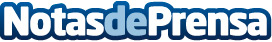 La telelectura de Arson Metering supera los retos de rentabilidadEs capaz de obtener todos los datos, es de fácil manejo e implica los mínimos recursos humanos y técnicosDatos de contacto:Arson Metering Arson Metering 946 562 150Nota de prensa publicada en: https://www.notasdeprensa.es/la-telelectura-de-arson-metering-supera-los Categorias: Nacional Sostenibilidad Urbanismo Industria Innovación Tecnológica http://www.notasdeprensa.es